Kim-Spiel (Merkspiel) 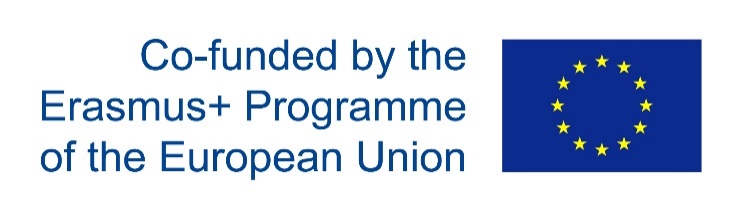 Alter: ab 3 Jahren mit allen Kindern im StuhlkreisMaterialien: alles was mit Wasser zu tun hat, 		Muscheln		Fische		Wasserglas		Boot		Regenschirm		Etc.Ziele:  Raum-Lage- Wahrnehmung	Merkfähigkeit	Beobachten	Sprachförderung – Animieren zum sprechen	Erweiterung des Wortschatzes	AusdauerAnleitung: Die Kinder sitzen im StuhlkreisAuf dem Boden liegen die einzelnen Gegenstände. Die Kinder werden aufgefordert sich die einzelnen Gegenstände anzuschauen und sich zu merken. Die Kinder sollen die Gegenstände benennen. Ein Kind hält sich die Augen zu und ein anderes Kind darf einen Gegenstand aus der Mitte wegnehmen oder die Reihenfolge vertauschen je nach Alter.Das Kind das die Augen zu hatte, muss nun erraten, was fehlt oder was vertauscht wurde.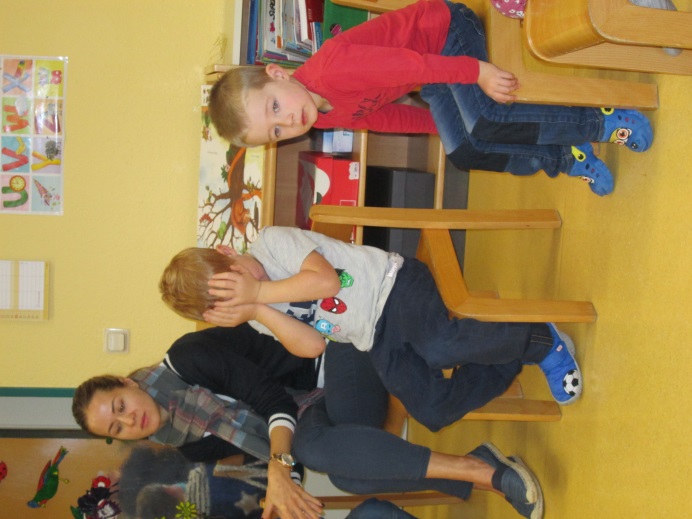 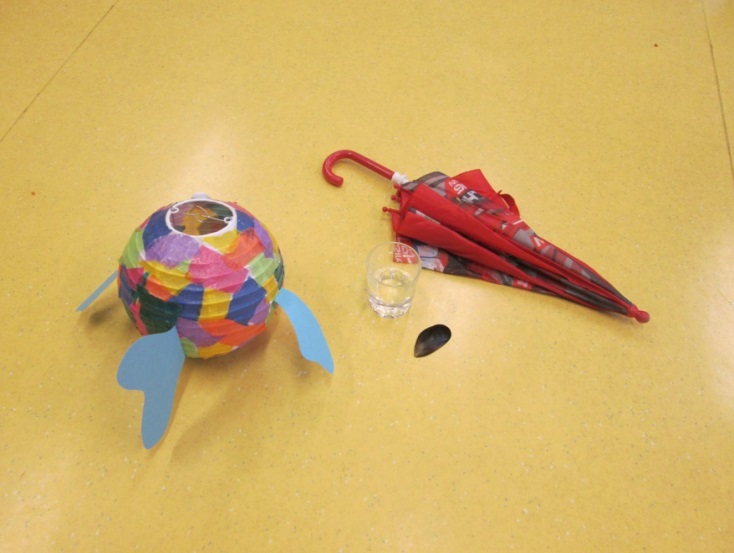 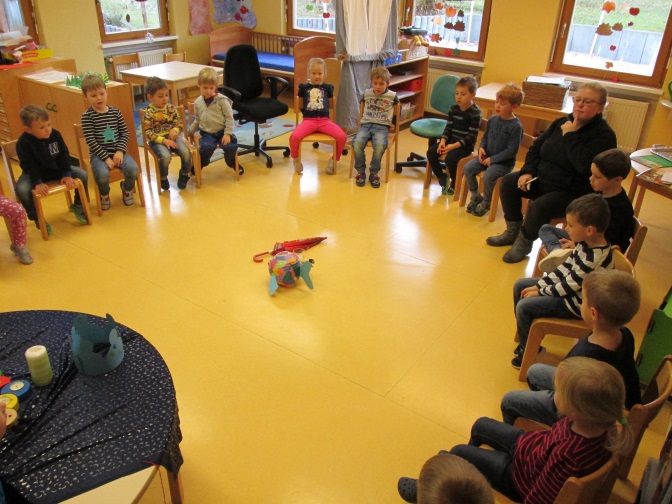 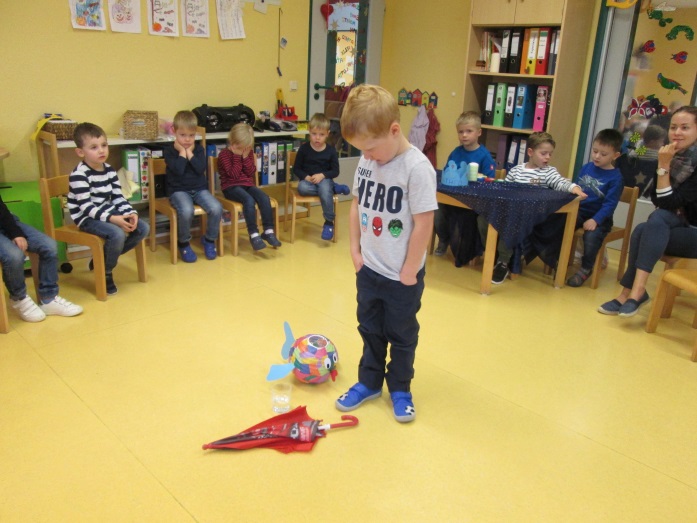 